Газета для родителей
апрель  2024 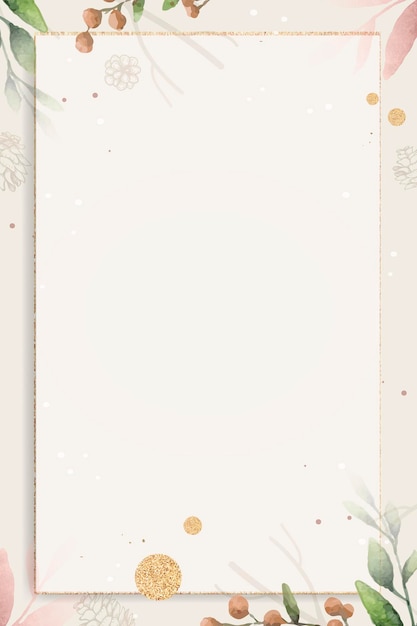 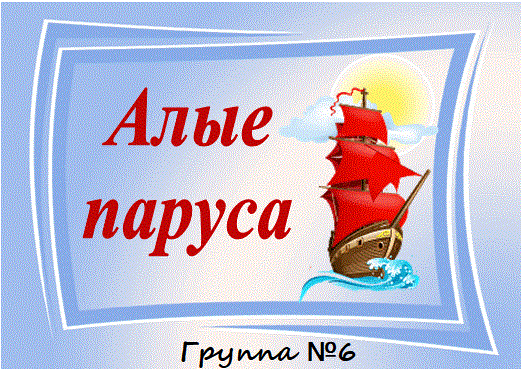 Укрепляем иммунитетСоветы доктора Соблюдайте гигиену рук и телаДелайте утреннюю гимнастику Не забывайте про закаливание Воздерживайтесь от жирной пищиОстерегайтесь очень соленой и острой пищи Сладостей тысячи, а здоровье одно.Овощи и фрукты – полезные продукты.Соблюдайте режим правильного питания и активного отдыха Не забывайте чистить зубы утром и  перед сном Научитесь лечить себя сами, делайте точечный массажКолонка редактора Наша именинница7 апреля НастяЭто Мы!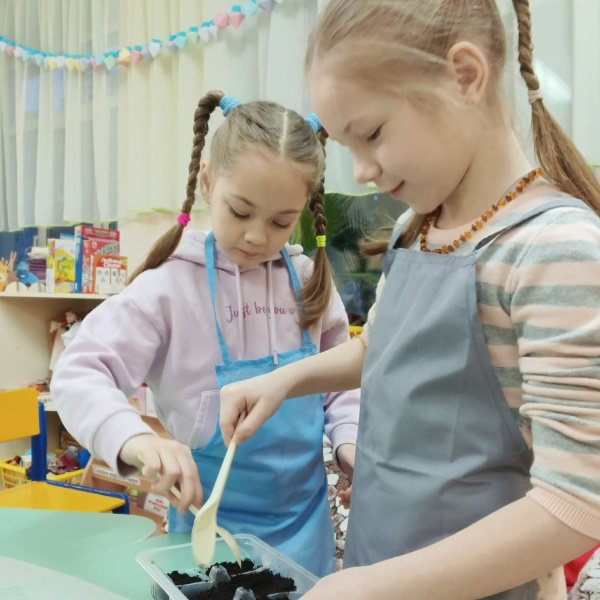 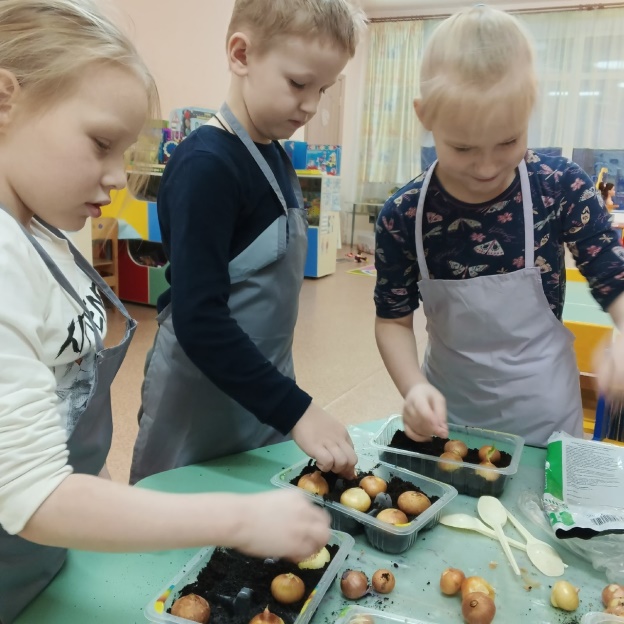 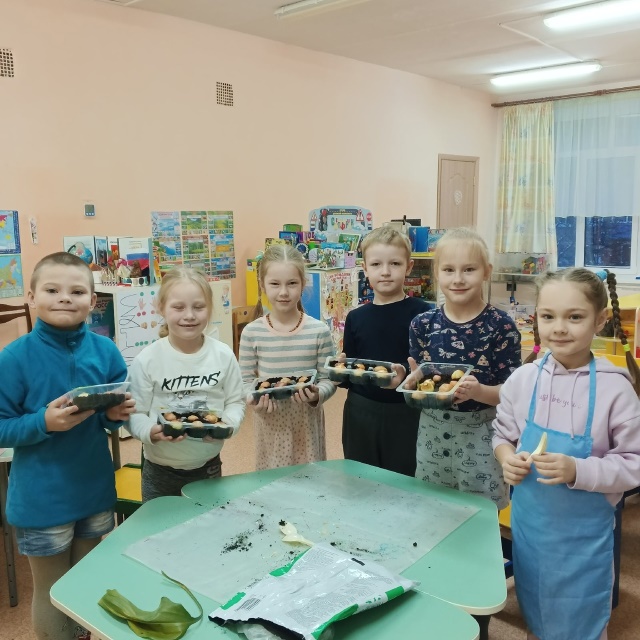 Редакторы: Романова Татьяна Владимировна 
Солянкина Анна Павловна 